Kursusdag om bæredygtighed på kirkegårdeFN’s 17 Verdensmål, for bæredygtig udvikling skal tages seriøst. Herlufsholm Kirkegård indbyder derfor til en kursusdag d. 17 september 2019 om bæredygtighed rettet mod kirkegårde. Vi ønsker at oprette en ERFA-gruppe blandt kirkegårdsfolk, som sammen skal inspirere, udvikle og tage ansvar for at deres kirkegårdes udvikling sker med øje for bæredygtighed og miljøpåvirkning. Denne ERFA-gruppe, skal tage sit udspring af denne kursusdag. Erhvervsakademi Aarhus har på vores opfordring, formet et endagskursus i bæredygtighed på kirkegårde, hvor typiske kirkegårdsmiljøproblematikker er udgangspunktet. Kurset vil finde sted: Tirsdag d. 17 sep. 2019. i Holsted sognegård. Målet er at alle deltagere skal have noget håndgribeligt med sig fra dagen som direkte kan omsættes til praksis på egen kirkegård. Alt sammen inden for et økonomisk realistisk felt.Klimaændringerne er indiskutable og Vi har alle et ansvar for vores klode, også når vi er på arbejde.Mødested: Holsted sognegård, Adresse: Holsted Alle 1, 4700 NæstvedProgram: 7.30 - 8.00	 Velkomst og intro til dagen8.00 - 9.45	Gennemgang af begrebet bæredygtighed, klimamål og forslag til emner inden for bæredygtighed som støtter op om regeringens målsætning på energi, affald, vand m.m.9.45-12.00	Kortlægning1. Områdeinddeling -Tager udgangspunkt i de 17 verdensmål, hvilke er mest relevante for kirkegårde at arbejde med.2. Dataindsamling – Start med det allerede eksisterende kortlægning af affald, vand, el, m.m.  3. Brug af nøgletal/ adgang til lette programmer der kan kortlægge jeres forbrug.4. Arbejdsplan for evt. fremtidige kortlægning skal der kortlægges nye måder, måler, enheder m.m.12.00-12.30	Frokost12.30-1315	Kunde- og leverandørkrav – Hvordan arbejder vi med kunderne (pårørende, besøgende). Hvordan stiller vi krav til vores leverandører. Eksempler på krav og leverandørdialog.13.15 – 14.30	Gennemførsel	1. Udarbejdelse af handleplan2. Beskrive opgaver, ansvar og tidsfrister m.v.3. lave plan til vedligeholdelse af resultater4. Udarbejde procedure for registrering m.v.5. Omsætte mål og handleplaner til politiker14.30-15.00	Kaffe og evaluering                             15.00-15.30	ERFA-Gruppe oprettes og næste møde aftales.Pris: 350 kr. pr. deltager inkl. Forplejning gennem hele dagenTilmelding: Herlufsholm Kirkegård Ditte: tlf: 24937648. dima@herlufsholm.dk                                                                              JILL: tlf 22981411 jida@herlufsholm.dk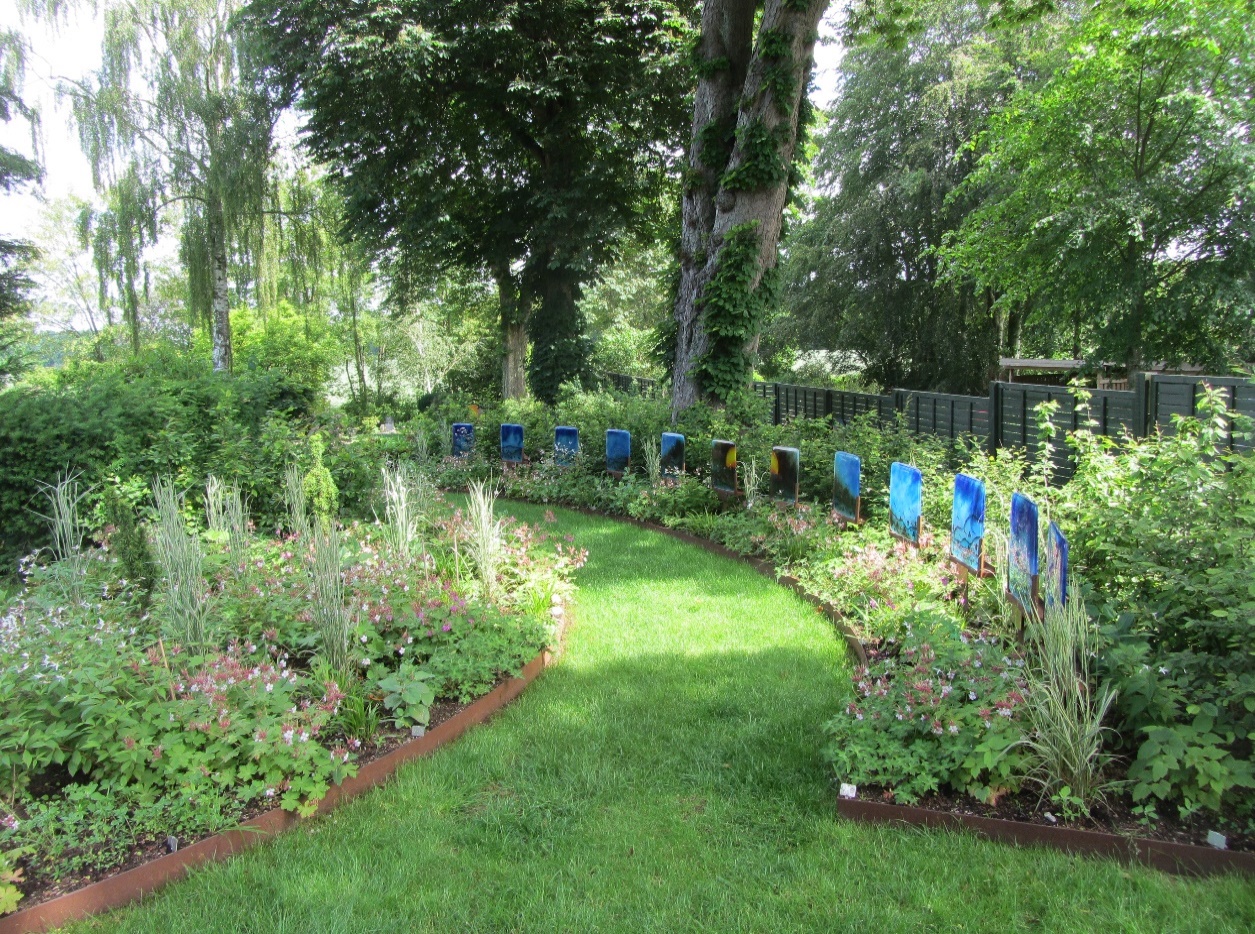 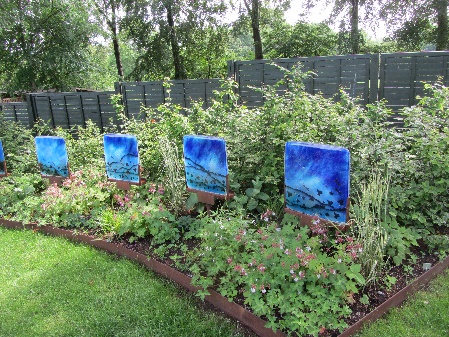 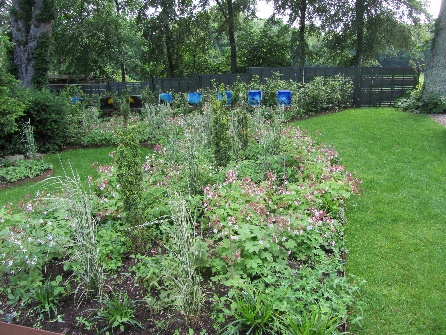 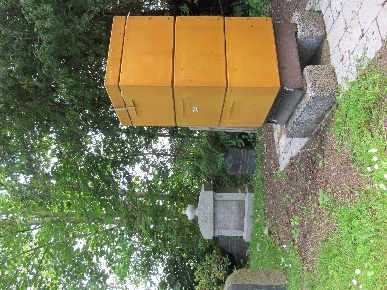 